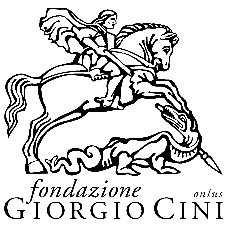 Istituto Italiano Antonio VivaldiDirector: Francesco FannaAccademia Vivaldi 2023Masterclasson the performance practice of the music of Antonio VivaldiVenice, Fondazione Giorgio Cini, 8-11 March; 15-17 March; 22-25 May; 12-15 July; 18-21 October and 15-18 November.Deadlines for presentation of requests: 13 February, 21 April, 12 June, 18 September e 16 October.The Istituto Italiano Antonio Vivaldi organizes six meetings on the performance practice of the compositions by Antonio Vivaldi, dedicated to young singers (max 39 years) and players.Each meeting will take place at Fondazione Giorgio Cini, on the island of San Giorgio Maggiore, in Venice. Masterclasses will begin at 2.00 pm on the first day and end at 1.00 pm on the last day.Teachers are Gemma Bertagnolli, Veronica Cangemi, Sergio Foresti e Antonio Frigé.In cooperation with Fondazione Ugo and Olga Levi Foundation, lectures by musicologists from the research group La drammaturgia musicale a Venezia (1678-1792) are scheduled at each meeting.Calendar8 – 11 March: Singing (Gemma Bertagnolli).15 – 17 March: Basso Continuo, (Antonio Frigé) Basso Continuo. Harmonization of the bass in the compositions and at the time of Vivaldi.22 – 25 May: Singing  (Veronica Cangemi).12 – 15 July: Singing (Gemma Bertagnolli).18 – 21 October: Singing (Sergio Foresti).15 – 18 November: Singing (Gemma Bertagnolli).For singers, the choice of the pieces to be performed during the meetings is left to the discretion of the participant as long as it remains exclusively within the compositions of Antonio Vivaldi. 
For each meeting, no more than ten active students will be admitted at the sole discretion of the commission.The Istituto Italiano Antonio Vivaldi will provide scholarships which will cover tuition and attendance fees for all admitted students.Students can also stay on the Island of San Giorgio Maggiore, at the Residenza of the Vittore Branca International Center for Studies of Italian Civilization (the cost of the accommodation will be paid by the student).The meeting on the Basso Continuo is open to all harmonic instruments (keyboards, lutes, theorbos and harps).At the end of each meeting, a certificate of attendance will be issued on request.The meetings are also open to auditors, upon request and following approval.Candidates must send to the e-mail address segreteria.vivaldi@cini.it :- detailed curriculum vitae- copy of an identity document- link to a video recording a performance of two pieces by Antonio Vivaldi or other author of the same period.At the end of each period a public concert may be organised.Information:Istituto Italiano Antonio Vivaldi | Fondazione Giorgio Cini
Isola di San Giorgio Maggiore - 30124 Venezia – Italia | T. 39 041 2710250segreteria.vivaldi@cini.it – www.cini.itInformation about Centro Internazionale Vittore Branca:  http://www.cini.it/centro-branca/la-residenza 